ZÁKLADNÉ USMERNENIA PRE NÁVŠTEVY   ak  máte  príznaky  ochorenia,  v žiadnom  prípade nevstupujte do budovy zariadenia, kontaktujte nás telefonicky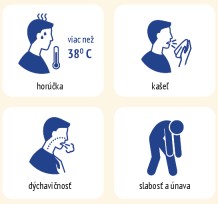 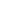 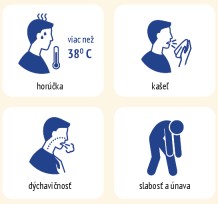 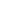 vstup len s nasadeným rúškom na tvári	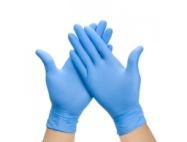 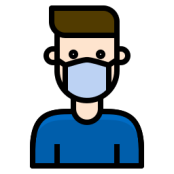 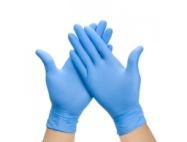 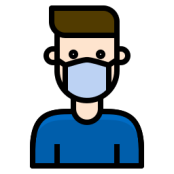    vhodné je použiť ajjednorazové rukavicepo vstupe do budovy zariadenia si dezinfikujte ruky	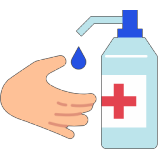 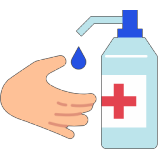    písomne zaznamenajte svoj príchod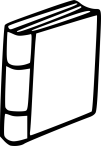 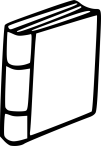 do Knihy návštev v čase uvoľňovania opatrení,      dodržiavajte medzi  osobami bezpečný odstup 2m 	        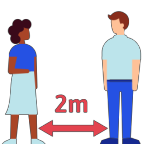    vyhýbajte sa vzájomným dotykom vrátane podávania rúk,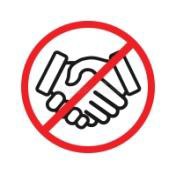 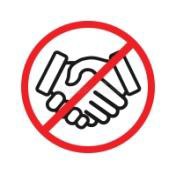    neodporúča sa donášať jedlo, nápoje,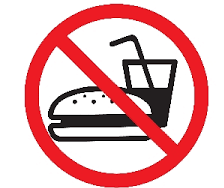 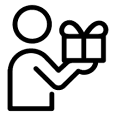 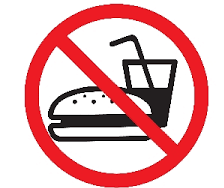 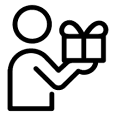 darčeky	a iné	predmety	osobnej	potreby	pre prijímateľov do zariadenia.dodržujte čas, miesto a dĺžku návštevy,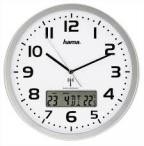 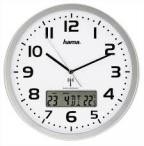 ktoré boli vopred dohodnuté, vrátane počtu osôb riaďte sa ďalšími pokynmi personálu zariadenia a rešpektujte ich